Република българия					    ОБЯВЛЕНИЕНа основание чл. 10а, ал. 1 от Закона за държавния служител, чл. 13, ал. 1 от Наредбата за провеждане на конкурсите и подбора при мобилност на държавни служители (НПКПМДСл) и Заповед № ЧР-МИР-782/15.09.2022 г., Министерството на иновациите и растежа (МИР) обявява конкурс за длъжността:„експерт по проектиране на компютърни системи и мрежи“ в отдел „Информационно обслужване“, дирекция „Административно и информационно обслужване“Описание на длъжността: Координиране на дейности по проектиране, изграждане и поддръжка на информационни системи, включително с оглед на тяхното взаимодействие с други информационни системи и ресурси. Проучване и следене на необходимостта от информационни и комуникационни технологии в МИР, извършване на анализи и предлагане на експертни оценки и решения. Извършване на проучвания, анализи и определяне на тенденциите в развитието на информационните системи и технологии, и адаптирането им съобразно нуждите на министерството.Минимални и специфични изисквания за заемане на длъжността:образователно-квалификационна степен „бакалавър“;професионален опит – 4 години в областта на информационните и комуникационните технологии и/или II младши ранг, в случай че има придобит такъв.Допълнителни умения и квалификации, носещи предимство за кандидатите:българските граждани, които са преминали срочна служба в доброволния резерв по чл. 59, ал. 1 от Закона за резерва на въоръжените сили на Република България, се ползват с предимство при кандидатстване за работа в държавната администрация при постигнати равни крайни резултати от проведената процедура.Минимален размер на основната заплата: 800 лв. Индивидуалният размер на заплатата ще бъде определен при назначаването съгласно чл. 67, ал. 4 от Закона за държавния служител и чл. 8 и 9 от Наредбата за заплатите на служителите в държавната администрация.Индивидуалните основни месечни заплати на служителите, които постъпват за първи път в съответната административна структура и притежават определения с Класификатора на длъжностите в администрацията минимален професионален опит, се определят в рамките на степен 1 от нивото на основната месечна заплата за длъжността.Индивидуалните основни месечни заплати на служителите, които постъпват за първи път в съответната административна структура и имат професионален опит, надвишаващ минималния за длъжността, се определят, както следва:1. при професионален опит, надвишаващ минималния за длъжността с до 1 година - в рамките на степен 1 на нивото на основната месечна заплата за длъжността;2. при професионален опит, надвишаващ минималния за длъжността с от 1 до 7 години - в рамките на степен 2 на нивото на основната месечна заплата за длъжността;3. при професионален опит, надвишаващ минималния за длъжността с над 7 години - в рамките на степен 3 на нивото на основната месечна заплата за длъжността.Начин на провеждане на конкурса: решаване на тест и интервю.Необходими документи, които следва да бъдат представени от кандидатите за участие в конкурса:заявление за участие в конкурс съгласно приложение № 3 към чл. 17, ал. 2 от НПКПМДСл;декларация по чл. 17, ал. 3, т. 1 от НПКПМДСл;копие на документите за придобита образователно-квалификационна степен и допълнителна квалификация. В случай че дипломата на кандидата за придобито в Република България образование е вписана в Регистъра на завършилите студенти и докторанти, в заявлението се посочват номер, дата и издател на дипломата, а ако документът за признаване на придобитото в чужбина образование е вписан в регистрите за академично признаване на Националния център за информация и документация, в заявлението се посочват номер, дата и издател на документа за признаване, като копие на диплома не се прилага;копие на официални документи за трудов стаж, служебен стаж, осигурителен стаж или извършване на дейност в чужбина, удостоверяващи продължителността на професионалния опит;копие на документи, удостоверяващи придобития ранг като държавен служител (ако има такива).	Документите за участие в конкурса се приемат в сградата на Министерството на иновациите и растежа на адрес: гр. София, ул. „Княз Александър I“ № 12, в 10-дневен срок от публикуване на обявата за конкурса от 10,00 ч. до 16,00 ч. (в работните дни) от служител на отдел „Правно-нормативно осигуряване“. Документите се подават лично от всеки кандидат или чрез пълномощник. 	При подаване на документите на кандидатите на място се предоставя длъжностна характеристика и информация за пречките за назначаване, посочени в чл. 7, ал. 2 от Закона за държавния служител (ЗДСл). 	Документите може да се подават и по електронен път на адрес: r.shaykova@mig.gov.bg, като заявлението по чл. 17, ал. 2 от НПКПМДСл и декларацията по чл. 17, ал. 3, т. 1 от НПКПМДСл задължително се подписват от кандидатите с електронен подпис. 	При подаване на документите по електронен път кандидатите получават длъжностната характеристика и информацията за пречките за назначаване, посочени в чл. 7, ал. 2 от ЗДСл на посочения от тях електронен адрес.Списъците с допуснатите и недопуснатите до конкурса кандидати, както и всички други съобщения във връзка с конкурса ще се обявяват на интернет страницата на Министерството на иновациите и растежа.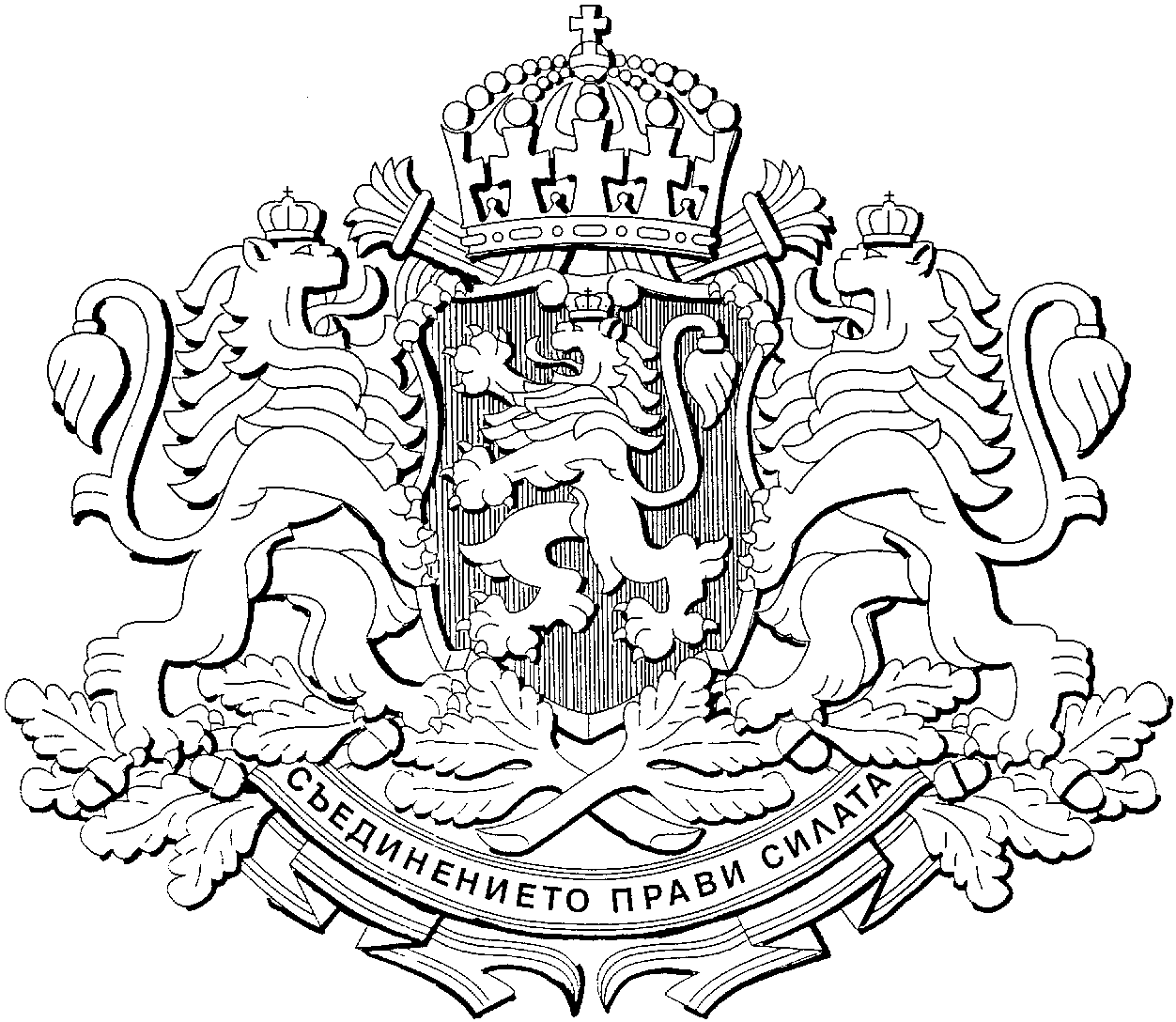 